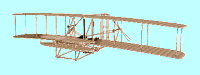 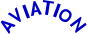 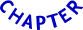 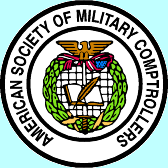 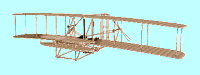 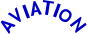 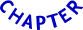 AMERICAN SOCIETY OF MILITARY COMPTROLLERSAVIATION CHAPTERP.O. BOX 33215WRIGHT-PATTERSON AFB OH 45433MONTHLY LUNCHEON.5 CPE UNITSI certify that the above information is correct.Member’s Signature________________________________________________ DATE ________________________I certify the above information is correct.Supervisor’s Signature____________________________________________	__ DATE ________________________PRIVACY ACT STATEMENTAUTHORITY:		10 U.S.C. 8013, Secretary of the Air Force.PURPOSE AND USE:	To document continuing professional education performed by Financial Managers.DISCLOSURE:		Furnishing the information is voluntary.  Failure to do so; however, may result in lost credit for CPE earned.CONTINUING PROFESSIONAL EDUCATION (CPE)CERTIFICATE OF TRAININGCONTINUING PROFESSIONAL EDUCATION (CPE)CERTIFICATE OF TRAININGCONTINUING PROFESSIONAL EDUCATION (CPE)CERTIFICATE OF TRAININGDATE OF LUNCHEON:         23 July 2020DATE OF LUNCHEON:         23 July 2020DATE OF LUNCHEON:         23 July 2020NAME OF ATTENDEE:NAME OF ATTENDEE:OFFICE SYMBOL:NAME OF SPEAKERMr. Raymond CasulSAF/FMF AFFSONAME OF SPEAKERMr. Raymond CasulSAF/FMF AFFSONAME OF SPEAKERMr. Raymond CasulSAF/FMF AFFSOTOPIC:AFFSO Robotic Process Automation (RPA) AFFSO Robotic Process Automation (RPA) PLACE:Virtual: DCS, TeleconferencePLACE:Virtual: DCS, TeleconferencePLACE:Virtual: DCS, Teleconference